Publicado en Madrid el 04/07/2024 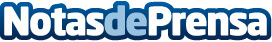 Nace mundoFranquiciaTV, el primer programa dedicado a la franquiciaEs una iniciativa de la consultora mundoFranquicia, que puede seguirse y visualizarse en su canal de YouTube. El programa se estructura en cuatro secciones: "Historia de la franquicia", "La entrevista", "Nueva franquicia" y "La tertulia"Datos de contacto:Juan Carlos Martín JiménezDepartamento de Comunicación607999866Nota de prensa publicada en: https://www.notasdeprensa.es/nace-mundofranquiciatv-el-primer-programa Categorias: Nacional Franquicias Comunicación Televisión y Radio Emprendedores http://www.notasdeprensa.es